                      Njurunda SlöjdföreningKallar till årsmöte måndag den 11 mars 2019, kl.19.00              Hembygdsgården, Klockarberget*Årsmötesförhandlingar med val av styrelseledamöter                      och övriga funktionärer.*Eventuella förslag/idéer och frågor-*Christina Bohlin från ”Händer i Huset” kommer till oss och          visar bilder och berättar om sin verksamhet med keramik, målning och textil.*Lotteri* Föreningen bjuder på kaffe och smörgås.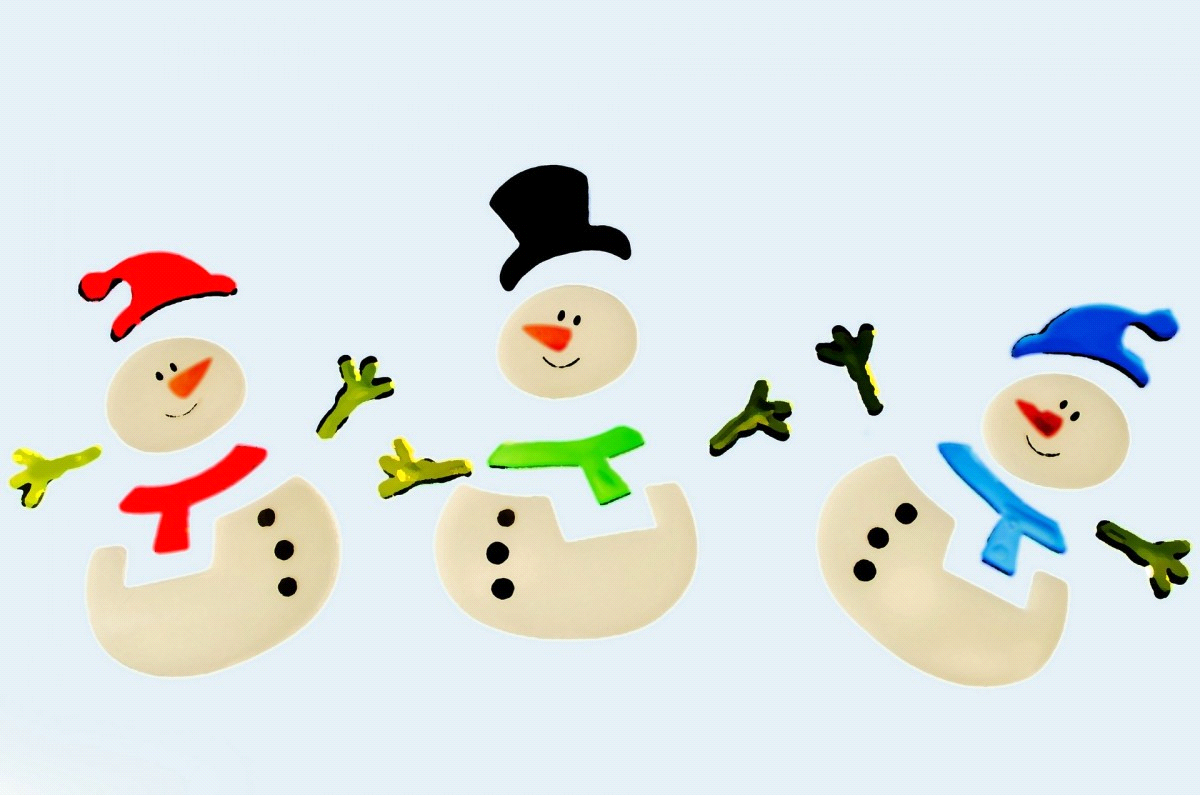 Hjärtligt välkomna önskar Styrelsen